Contribution familiale :  		2022-2023Grille établie en fonction des revenus, basée sur la photocopie de la feuille d’imposition N-1 :Quotient familial = Revenus nets imposables (RNI) / le nombre de part du foyer Exemple : RNI = 26 250 Nombre de part = 3 Quotient familial = 8750 :  option B. Pour les situations familiales ci-dessous : 1 – Couples vivant en concubinage : RNI N-1 du parent 1 + RNI du parent 2 / le nombre de part 2 – Parents divorcés ou séparés : RNI N-1 de chaque parent réglant les factures de l’école / le nombre de part 3 – Parent isolé : RNI N-1 du parent / le nombre de part Tarif de la cantine :5,10 Euros par repasTarif de la garderie pour les maternelles :1,80 Euros par présence  le matin2 Euros par présence le soirPAREJ  pour les primaires :  En fonction des revenusInscription à faire auprès de PAREJ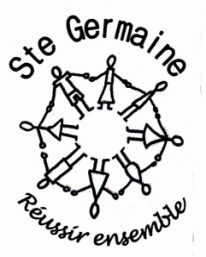 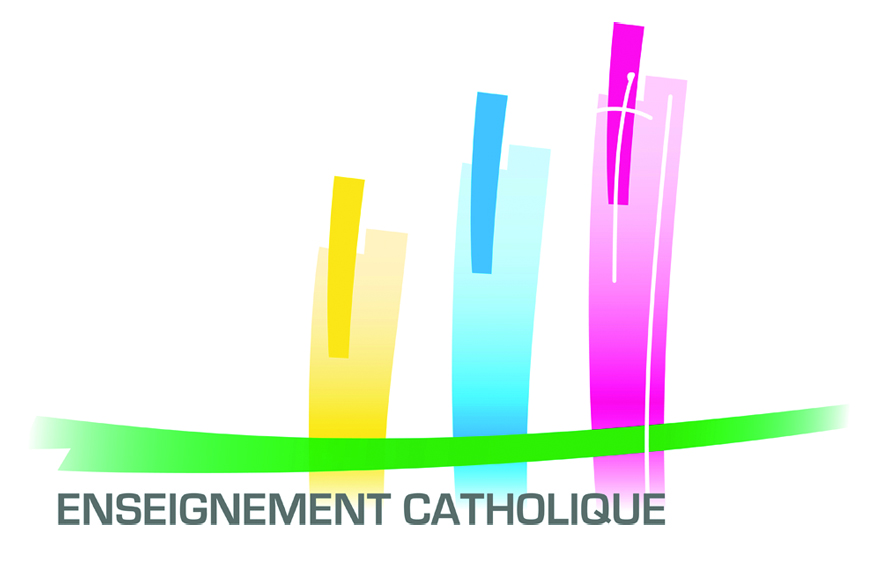 GRILLE TARIFAIRE MENSUELGRILLE TARIFAIRE MENSUELGRILLE TARIFAIRE MENSUELQUOTIENT1 enfant2 enfants3 enfantsA - ) < 6000414753A ) de 6000 à 7999487489B ) de 8000 à 9999528097C ) de 10000 à 119995686105D) de 12000 à 139996092113E) de 14000 à 159996498121F) de 16000 à 1799968104129G) de 18000 à 1999972110137H) de 20000 à 21999 76116145G) > 2200080122153